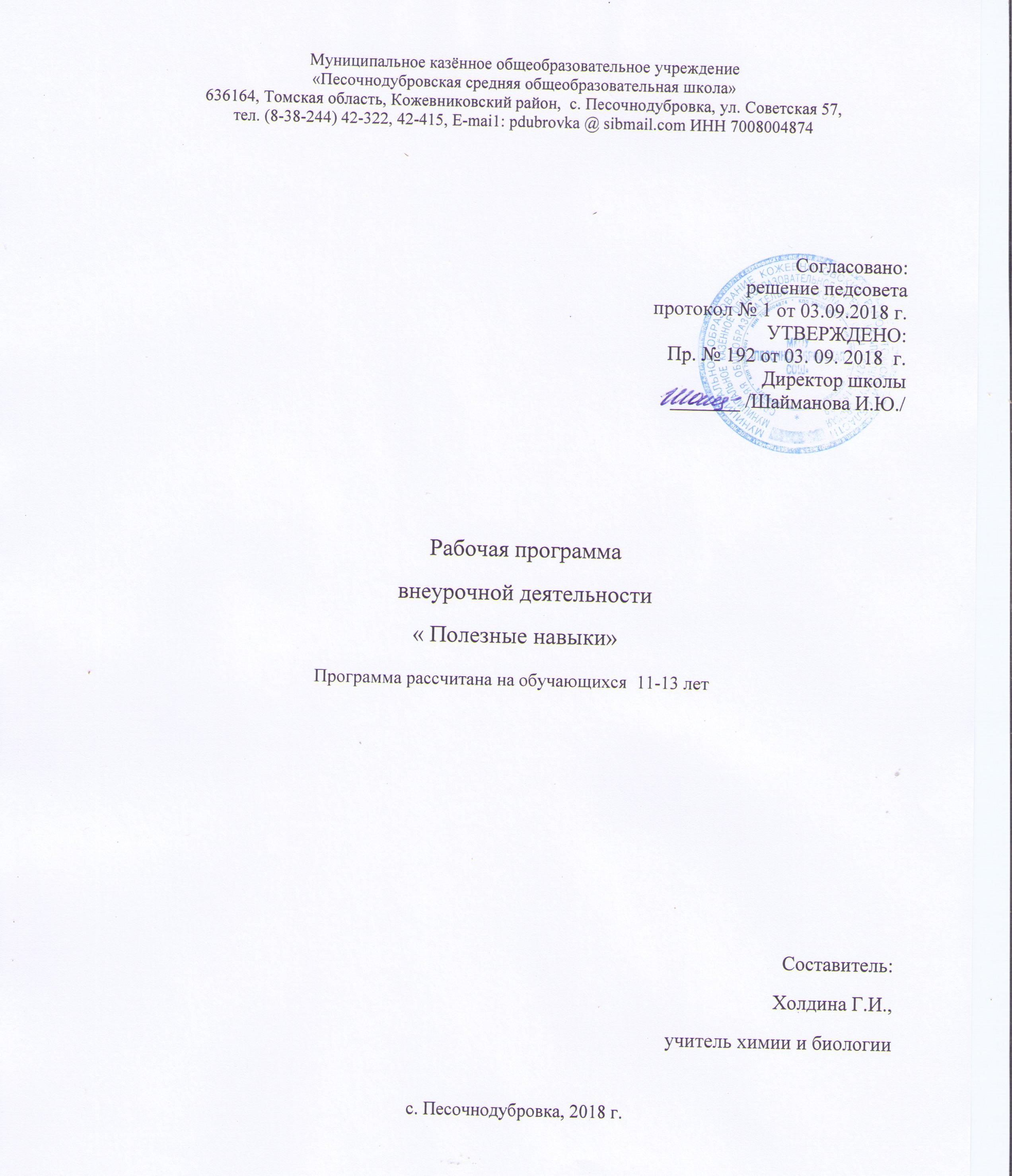 Пояснительная записка.            Программа внеурочной деятельности  «Полезные навыки» для 5-6классов  разработана в соответствии с требованиями Федерального  закона  «Об образовании в Российской Федерации» от 29 декабря 2012 года №273-ФЗ;Федерального  государственного  образовательного  стандарта основного общего образования (Приказ Минобрнауки России от 17.12.2010 №1897); Письма Департамента общего образования Министерства образования и науки Российской Федерации от 12 мая 2011 года № 03-296 «Об организации внеурочной деятельности при введении федерального государственного образовательного стандарта общего образования»;Письма  Департамента общего образования Томской области от 6 апреля 2018 года №57-1352 «О формировании учебных планов общеобразовательных организаций Томской области на 2018 - 2019 учебный год, реализующих ФГОС основного общего образования»;Устава  МКОУ «Песочнодубровская СОШ»;ООП ООО МКОУ «Песочнодубровская СОШ» (приказ  №102 от 31.08.2015); «Полезные навыки» — школьная профилактическая программа для предупреждения курения, употребления алкоголя и наркотиков детьми и подростками. Программа «Полезные привычки» является важной частью учебно-воспитательного процесса школе. Состояние здоровья обучающихся внушает обоснованную тревогу и требует принятия мер по охране и укреплению здоровья в процессе обучения. Высокая интенсивность учебного процесса не позволяет в должной мере учесть индивидуальные особенности обучающегося и, таким образом, приводит к высокой заболеваемости детей, нервно-психическим нарушениям, снижению сопротивляемости заболеваниям, утомляемости, перенапряжению, а значит и к снижению качества обучения. В связи с этим программа «Полезные привычки» направлена на укрепление здоровья учащихся и предполагает овладение детьми навыка «здорового образа жизни». Несмотря на знания о вреде психоактивных веществ для здоровья, неодобрение их употребления с возрастом ослабевает, поэтому потребность в превентивном обучении высока. Программа «Полезные привычки» не только предоставляет обучающимся необходимые по возрасту знания о табак и алкоголе, но и формирует здоровые установки и ответственное поведение, способствует формированию активной жизненной позиции. Программа предназначена для обучающихся 5-6 классов и знакомит обучающихся с понятием психоактивные вещества. 	К моменту обучения в средней школе большинство детей слышало о наркотиках и наркоманах, ингалянтах, токсикоманах. Источники этой информации СМИ, родители, сверстники, старших братья и сестры. Возраст, в котором дети начинают экспериментировать с алкоголем, табаком и наркотиками, постоянно снижается. Хотя  большинство обучающихся 5-6 классов не употребляет наркотики , они приближаются к тому возрасту, когда уровень употребления наркотиков  становится наиболее высоким. Программа «Полезные навыки» позволяет учителю продолжить разговор с подростками о наркотиках.Цель программы:овладение обучающимися объективными, соответствующими возрасту знаниями, а также формирование здоровых установок и навыков ответственного поведения, снижающих вероятность приобщения к употреблению табака, алкоголя и других ПАВ. Задачи:  Предоставить детям объективную, соответствующую возрасту информацию о ПАВ, табаке и алкоголе; способствовать увеличению знаний обучающегося путем обсуждения проблем, связанных с ПАВ, алкоголем и курением. Учить детей понимать самих себя и критически относиться к собственному поведению; способствовать стремлению детей понять окружающих и анализировать свои отношения с ними. Научить детей эффективно общаться.  Помочь родителям в предупреждениях приобщения обучающихся к табаку и алкоголю. Формировать  поведенческие  навыки  ответственного поведения в потенциально опасных ситуациях.Научить детей ценить и сохранять своё здоровье и здоровье окружающих, способствовать отношениям взаимной помощи и поддержке в детском коллективе перед лицом опасности, которую в современном обществе несет с собой употребление ПАВ, алкоголизм и табакокурение.Принципы программы:принцип природосообразности; принцип целостности учебно-воспитательного процесса;принцип сотрудничества; деятельностный подход; личностно-ориентированный подход;возрастной подход. Воспитательное значение - воспитывать у детей сознательное отношение к сохранению своего здоровья, желания быть здоровым, противостояние отрицательному влиянию со стороны окружающих. Просветительное значение - расширять кругозор детей в отношении полезных привычек, положительно влияющих на здоровье детей, вредных привычек, разрушающих здоровье, эффективных форм и методов сохранения здоровья. Профилактическое значение - сформировать у детей умение выстраивать свой день в зависимости от режима питания, труда, отдыха и сна - как основы для сохранения и поддержания здоровья, физических сил.Общая характеристика программы.Программа призвана воспитывать у детей сознательное отношение к сохранению своего здоровья, желания быть здоровым, противостояние отрицательному влиянию со стороны окружающих;-расширять кругозор детей в отношении полезных привычек, положительно влияющих на здоровье детей, вредных привычек, разрушающих здоровье, эффективных форм и методов сохранения здоровья;-сформировать у детей умение выстраивать свой день в зависимости от режима питания, труда, отдыха и сна - как основы для сохранения и поддержания здоровья, физических сил, работоспособности детей, познакомить с комплексами упражнений, позволяющими снять напряжение во время занятий в школе и дома; развивать двигательную активность детей через подвижные игры физкультминутки.Таким образом, программа «Полезные привычки» очень актуальна в современных условиях воспитания и развития здоровых, полноценных граждан нашего общества.Описание места курса в плане внеурочной деятельности.В соответствии с учебным планом  программа  изучается с 5 по 6  класс. Занятия проводятся один раз в неделю. Общий объем учебного времени составляет 8 часов для каждого года обучения.Ценностные ориентиры содержания курса.Ценность истины – осознание ценности научного познания как части культуры человечества, проникновения в суть явлений, понимание закономерностей, лежащих в основе социальных явлений; приоритетности знания, установления истины, самого познания как ценности.Ценность семьи – понимание важности семьи в жизни человека, осознание своих корней, формирование эмоционально-позитивного отношения к семье, близким, взаимной ответственности, уважения к старшим, их нравственным идеалам.Ценность гражданственности и патриотизма –осознание себя как члена общества, народа,представителя страны, государства; чувство ответственности за настоящее и будущее своего языка; интерес к своей стране, языку, культуре, ее жизни и ее народу.Ценность общения – понимание важности общения как значимой составляющей жизни общества, как одного из основополагающих элементов культуры.Личностные, метапредметные и предметные результаты освоения программы.Личностные:активно включаться в общение и взаимодействие со сверстниками на принципах уважения и доброжелательности, взаимопомощи и сопереживания;проявлять положительные качества личности и управлять своими эмоциями в различных ситуациях и условиях;проявлять дисциплинированность, трудолюбие и упорство в достижении поставленных целей.Метапредметные результаты: регулятивные – планировать собственную деятельность, анализировать и объективно оценивать свои поступки и слова, управлять эмоциями при общении со сверстниками и взрослыми;познавательные – ориентироваться в своей системе знаний, самостоятельно определять, какая информация нужна для решения жизненных задач, отбирать источники информации среди предложенных, перерабатывать полученную информацию, делать выводы на основе обобщения знаний;коммуникативные – доносить свою позицию до других: высказывать свою точку зрения и пытаться ее обосновать, приводя аргументы, слушать других, быть готовым изменить свою точку зрения.Предметные результаты: после завершения курса обучающиеся смогут объяснить в доступной для них форме вред курения, смогут отказаться от вредной привычки сами и повлиять на выбор сверстников. Используя компьютер, смогут подготовить презентацию или небольшой доклад о вреде курения, о пользе здорового образа жизни, о приоритетном значении спорта в жизни каждого человека.Ожидаемые результаты:У обучающихся должны сформироваться навыки эффективного общения в разнообразных ситуациях.Формирование  навыков рационального принятия решений и отказа от опасных для здоровья поступков в ситуации группового давления.« Полезные навыки»  5 -6 класс1. Введение      Содержание образования                      Учебно–тематический план -5 класс                                             Содержание программы.   Учебно–тематический план - 6 классСодержание программы.                                        « Полезные навыки»  -   6  класс.   Список литературы для учителя:Методика спецкурса «Полезные навыки». Материалы для учителя      16 уроков. Л.С. Колесова О.Л.Романова ООО ИПФ «Полимед»       ИД № 00929 М. 2002. -56с.О.Л. Романова     27+1 урок. Материалы для учителя.  ОО ИПФ «ПОЛИМЕД»,  ИД № 00929 М. 2002. -56с.                       Список литературы для обучающихся:1. О.Л. Романова    Полезные тесты или  как оценить эффективность     превентивного обучения в средней школе.           ООО ИПФ «ПОЛИМЕД»,  ИД № 00929 М. 2001.-56с.      2. О.Л. Романова    «127 полезных  советов, или как уберечь от наркотиков».           ООО ИПФ «ПОЛИМЕД»,  ИД № 00929 М.  2001.-56с.3. О.Л. Романова  «Рабочая тетрадь для 5.,6 класса».    ООО ИПФ «ПОЛИМЕД»,  ИД № 00929 М. 2002. -56с.4. О.Л. Романова  «Уроки для родителей или как помочь ребенку не употреблять      табак и   алкоголь».     ООО ИПФ «ПОЛИМЕД»,  ИД № 00929 М. 2002. -56с.121. Актуальность разработки курсаОгромную важность в непрерывном образовании личности приобретают вопросы использования программы спецкурса «Полезные навыки». Эта программа, способствует формированию у обучащихся среднего звена навыков эффективного общения, рационального принятия решений, ответственного поведения в ситуациях риска употребления наркотиков и инфицирования ВИЧ.Программа является актуальной, позволяет заниматься превентивным обучением подрастающего поколения последовательно и на долгосрочной основе.Программа актуальна в современном мире и имеет практическую направленность.2. Особенности программного материалаОсобенность программы заключается в том, что она формирует у школьников навыки эффективного общения, принятия решений и сопротивления давлению сверстников.Программа позволяет подросткам – избежать многочисленных рискованных для здоровья ситуаций, ожидающих их на пороге самостоятельной жизни.3. АдресатПрограмма адресована  обучающимся 5-6 классов.4. Соответствие Государственному образовательному стандартуДанная программа построена в соответствии с требованиями Государственного образовательного стандарта.5. Требования к знаниям и умениям обучающихся.В результате прохождения программного материала обучающийся будет иметь представление о:ПАВПоведения в социуме, навыков здорового образа жизни.Знаниях, умениях и навыках  здорового образа жизни.Развитии личностных свойств – самостоятельности, ответственности за свое поведение в обществе.Знать : связь образа я и поведения.работу над проектами по самовоспитаниюкомплименты и находит интересные совместные дела для девочек и мальчиковответственность человека перед собой за здоровьевлияние поведения человека на других людейнепосредственные эффекты и отсроченные последствия курения марихуаныотличие мифов от объективной информации о марихуане навыки ответственного поведения  уметьКонтролировать своё поведениеЗаниматься самовоспитаниемДарить комплиментыУкреплять своё здоровьеСказать себе – нет марихуане!Укреплять навыки ответственного поведения.6. Формы организации учебного процессадискуссияпрактическая работабеседа7.. Взаимосвязь коллективной и самостоятельной работы обучаемыхОсобое место в овладении данным курсом отводится беседе, дискуссии, работе с научной и учебной литературой, тренинг.В ходе прохождения программы обучающиеся посещают урочные занятия, занимаются  в парах, группах, индивидуально.            8..Итоговый контроль Обязательным условием допуска ученика к зачёту является групповая практическая работа.9. Объём и сроки изученияПрограмма спецкурса  «Полезные навыки» общим объёмом 8 часов изучается в течение одной четверти.№Тема    занятияКоличество часовВид занятияВид занятияВиды деятельности№Тема    занятияКоличество часовТеор.Практ.Что такое психоактивное вещество.11ТеоретическаяЧто такое психоактивное вещество.11Практическая Соблюдай безопасность.11ТеоретическаяСоблюдай безопасность.11ПрактическаяКак и почему употребляют психоактивные вещества.11Теоретическая Давление, влияние, ситуации…11Практическая.Ингалянты11Теоретическая. Мое здоровье11ПрактическаяВсего844Тема  разделаТема урокаСодержаниеФорма работыИнформация1. Что такое психоактивное вещество.Сформировать у детей представление о ПАВ, как о веществах, влияющих на работу мозга.Теоретическая2. Что такое психоактивное вещество.Обсудить влияние ПАВ на людей. Дать представление о наркотиках и ингалянтах.ПрактическаяПринятие решений.3. Соблюдай безопасность.Расширить представления детей об опасности и безопасности.Практическая4. Соблюдай безопасность.Обсудить опасные ситуации, связанные с ПАВ и правила безопасного поведения.Практическая5.Как и почему употребляют психоактивные вещества.Обсудить приемлемое /неприемлемое употребление ПАВ.ТеоретическаяОбщение.6.  Давление, влияние, ситуации…Обсудить способы давления и способы сопротивления Рассмотреть типичные си ситуации давления, связанные с ПАВ, и обсудить, как следует поступать.давлению.ПрактическаяПринятие решений.7..ИнгалянтыОбсудить представление учеников о риске. Познакомить учеников с некоторыми мотивами употребления  ингалянтов. Способствовать формированию навыков отказа в ситуациях риска.ТеоретическаяПромежуточная аттетация 8. Мое здоровьеОбсудить с детьми здоровое нездоровье.Рассмотреть образы, ассоциирующиеся с понятиями: здоровый человек, алкоголик, наркоман.Практическая№          Тема занятияКоличество часовВид занятияВид занятияФормы контроля№          Тема занятияКоличество часовТеор.Практ.11.Тревожность.11Беседа2.2.Преодоление тревожности.11Тренинг3.3. Как начать разговор.11Беседа4.4. Как поддерживать и завершать разговор.11Беседа5.5.Манипулирование11Тренинг6.6.Манипулирование и давление.11Беседа7.7.Наркотики.11Беседа8.8. Наркотики.11БеседаВсего853ТемаТема урокаОсновное содержаниеФорма  работы.Положительный образ я.1.Тревожность.Перечислить ситуации, вызывающие тревожность. Описать признаки. Обратить внимание учеников на здоровые способы преодоления тревоги.Теоретическая2.Преодоление тревожности.Познакомить учеников с упражнениями на расслабление.Практическая.Общение3. Как начать разговор.Способствовать формированию навыка вступления в контакт.Практическая.4. Как поддерживать и завершать разговор.Способствовать формированию навыка поддержания и завершения разговора.Практическая.Принятие решений.5.МанипулированиеВвести новое понятие – манипулирование.Учить распознавать различные виды поведения.Теоретическая6.Манипулирование и давление.Определить манипулирование как одно из проявлений давления. Практическая.Информация7.Наркотики.Обсудить источники о наркотиках и ее содержание.ТеоретическаяПромежуточная аттестация8. Наркотики.Тренировать навык ответственного поведения.Практическая.